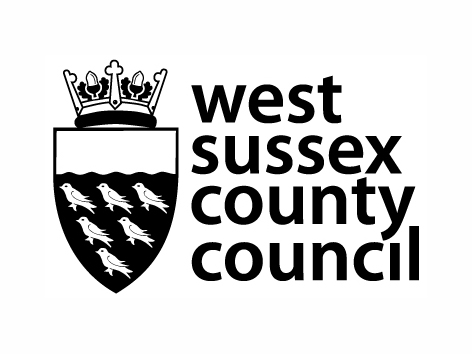 West Sussex County Council/the Governing Body is dedicated to promoting equality and fairness. Selection is based on how you demonstrate your ability to do the job detailed in the Job Profile.  Use black ink if handwriting.  Save in a MS Word format if using a PC.  Section 1- Personal DetailsPersonal detailsWhat job are you applying for?Contact detailsDisability:We welcome applications from people with disabilities. If shortlisted for the position, we will ask you if any arrangements are required for the selection process. On the day, there will be an opportunity to discuss any adjustments that may be required to enable you to carry out the job.InstructionsUse this form to demonstrate how well you match the Person Specification for the job you are applying for.  A CV is not required in addition to this form, although you can attach further documents to support your application when you submit this form if you choose.Section 2 - QualificationsList all of your achievements relevant to this job and any others you feel could be important (for example for your career development) starting with the most recent.  Proof of qualifications and membership to professional bodies will be checked if an offer is to be made.Higher and/or Further Education:Secondary Education Post GCSE:Membership to Professional Bodies:Section 3 – ExperienceTell us about how you meet the requirements of the section titled “Experience” in the Person Specification.Full Job HistoryGive full details of your employment starting with your current or most recent job.  Use the column titled “Job title and duties” to give brief details, where relevant, to show how your experience meets the requirements in the Person Specification.  Indicate gaps in employment and full time study and tell us what you were doing during this time (e.g. full time study). Any gaps in employment may be questioned at interview. Please continue on a separate sheet if necessary.Your present position (for serving teachers)Other subjects you are qualified to teachFull Previous Teaching Experience (in chronological order please)Full Employment Outside TeachingLetter of SupportSection 4 – ReferencesTwo references are required for all candidates, one of whom must be your current or most recent employer (school).For existing Headteachers: The other reference should be a referee from your current or most recent Education Authority.  For Headteacher posts: References may be taken up following shortlisting and will be available to the support officer/chair of the panel prior to the interview so that any issues can be raised during the interview.  The members of the panel will have access to the references at the final stages of the interview process in order to confirm/reinforce their decision.If a third reference is required for Voluntary Aided or Controlled Schools: The letter from the Chair of Governors or School will state this.Candidates for Church of England Schools: Should give the name and address of the Parish Priest, Vicar, Minister or Pastor as appropriate.First Reference			Second Reference	  Third reference		Please indicate if you do not want us to contact your referees without letting you know first: Reference 1:	          Reference 2:           Reference 3:   RelationshipsFailure to disclose a close personal relationship as below may disqualify you.Are you a relative or a partner, or do you have a close personal relationship with, any employee or Councillor connected to this Council or Authority? If so, please state the person(s) full name, their position and place of workSection 5 – What happens next?If we have not contacted you by the advertised interview date please assume that you have not been successful. If you get the job, we will need two satisfactory references, proof of your necessary qualifications, medical clearance, Criminal Records Bureau check and proof of your eligibility to work in the UK before you start work with us.Rehabilitation of OffendersThis post is exempt from the provision of the Rehabilitation of Offenders Act 1974 and associated Order and therefore all convictions, cautions and bind-overs, including those regarded as 'spent' must be declaredHave you ever had any convictions, cautions, reprimands or final warnings given by the police?If 'Yes', please give details on a separate sheet and attach in a sealed envelope marked 'Confidential'West Sussex County Council/the Governing Body is committed to safeguarding and promoting the welfare of children and vulnerable adults.  If your job requires you to be in regular contact with children or vulnerable adults we will also need to obtain an Enhanced Criminal Records Bureau clearance before you start work with us.Section 6 – DeclarationThe information that you provide will be handled and processed in accordance with the Data Protection Act 1998.  If you are appointed, this information will form part of your personnel record and may be used by the County Council/the Governing Body for business purposes including the prevention and detention of fraudI declare that all information given as part of my application is true.  I declare that I am not on List 99, disqualified from working with  children or subject to sanctions imposed by a regulatory body and accept that false information may result in my application being disqualified and if appointed could lead to dismissal.  I understand that a Criminal Records check will be carried out.Please sign:_________________________Or tick:   Note- Attachments:This form has been designed to gain all the information from you which we require for shortlisting.  Only attach further documents which you think will support your application with further information.Title (Mr / Mrs etc)First name(s)Last nameKnown asJob TitleSchool / CollegeAdvert reference no (if applicable)How did you find out about this job?Are you currently working for West Sussex County Council?(excluding agency staff)Yes  /  NoAddress (where we can contact you)Email address (where we can contact you)Telephone no: (where we can contact you)Home:Mobile:Work:Please indicate your preferred contact noHow would you prefer us to contact you?phone / email / letter / no preferenceAre you registered with the General Teaching Council?Yes / NoDfES/DfCSF/DfE NumberDate passed induction yearHave you opted out of the Teachers' Pension scheme?Yes / NoQualificationClass and Subject(s)Name of  College, University etcDate achieved(MM/YY)Qualification type and subjectpost GCSEsGrade/Level attainedName of School, College, University etcDate achieved(MM/YY)Name of Professional BodyDate achievedBy exam or election?School Name, Address and Telephone numberJob title and duties:Job title and duties:Dates of employment (MM/YY)Dates of employment (MM/YY)Dates of employment (MM/YY)School Name, Address and Telephone numberJob title and duties:Job title and duties:From:From:To:Education AuthorityTypeAge RangeNumber on RollAge RangeNumber on RollPresent salary £PointPointAdditional Allowances eg. TLR, SENThreshold / Upper Pay SpineYes / NoAdvanced Skills Teacher or Excellent Teacher SchemeAdvanced Skills Teacher or Excellent Teacher SchemeYes / NoYes / NoSubject/Area currently taughtAge Range - Key Stage 1-4, 16+Subject / AreaAge Range - Key Stage 1-4, 16+Dates taughtSchool/College and Education AuthorityNumber on RollFull / Part timePost Title and Salary grade(if applicable)Dates of employment (MM/YY)Dates of employment (MM/YY)School/College and Education AuthorityNumber on RollFull / Part timePost Title and Salary grade(if applicable) From:To:Employer Name and AddressPost Title and Salary gradeDates of employment (MM/YY)Dates of employment (MM/YY)Employer Name and AddressPost Title and Salary grade From:To:Please write in support of this application, showing how your experience, qualifications and interests are relevant, how you would contribute to the post and give further information about yourself.This section should be submitted as separate word processed sheets but please take note of any specific instructions from the school.Name: Name:Name:Full Address and Postcode: Full Address and Postcode:Full Address and Postcode:Telephone No:Telephone No:Telephone No:Email:Email:Email:How long has this person known you and in what capacity?How long has this person known you and in what capacity?How long has this person known you and in what capacity?YesNo